МКУ «Управление образования Шебекинского района»Программадеятельности мобильного консультационного центра для детей с ограниченными возможностями здоровья и их родителей2016 г.СодержаниеВведениеМодернизация содержания образования, внедрение Федерального государственного образовательного стандарта, изменение контингента обучающихся требует формирования педагога нового типа, способного активно участвовать в создании условий для обучения всех детей с учетом их потребностей и возможностей.Интеграция детей с отклонениями в развитии в социально-культурную и общеобразовательную среду представляет собой острую актуальную проблему коррекционной педагогики и является закономерным этапом развития системы специального образования. Переосмысление обществом отношения к детям с отклонениями в развитии, признание их равных прав на получение образования, определение целей, задач, приоритетных подходов к специальному образованию и к проблеме интеграции вызывает необходимость определения оптимальных условий образования детей данной категории в российской провинции, особенно в сельской местности. Исследование проблемы интеграции в условиях сельских образовательных организаций, которая включает сегодня три четверти образовательных организаций страны, 40% воспитанников и учащихся, анализ современного состояния и перспектив образования в сельской местности, прогнозирование развития сельских образовательных организаций, в том числе, в области специального образования имеет исключительно важное значение.В этой связи особенно актуальной является проблема совершенствования условий социально-культурной интеграции детей с отклонениями в развитии. Вопросы интеграции детей с отклонениями в развитии затрагиваются в педагогических, психологических, коррекционно-педагогических исследованиях (Л.В. Андреева, Г.В. Бурменская, Л.С. Выготский, Л.С. Волкова, Л.В. Занков, Е.И. Казакова, В.3. Кантор, А.Н. Коноплева, К.С. Лебединская, Н.Н. Малофеев, М.И. Никитина, Л.П. Носкова, Е.А. Стребелева, А.З. Свердлов, Л.М. Шипицына, Д.Б. Эльконин, Е.А. Ямбург, Хильдегунн Ольсен и др.).Современная сельская образовательная организация — это организация малочисленная, в ряде случаев малокомплектная, в которой обучаются и воспитываются все дети данного района, независимо от состояния их психофизического развития.Одним из неблагоприятных факторов, непосредственно влияющих на состояние системы образования в сельской местности, является значительное увеличение числа социально незащищенных детей, неблагополучных с точки зрения физического здоровья, психического состояния, социального положения, нуждающихся в квалифицированной поддержке.Проблема интегрированного обучения и воспитания приобретает особую остроту в связи с отсутствием в сельской местности условий для сегрегации детей с отклонениями в развитии. Объединение в образовательном пространстве сельских школ нормально развивающихся детей и детей с отклонениями в развитии позволит решить, в первую очередь, ряд общепедагогических задач, отвечающих Закону об образовании, увеличить контингент сельских школ, за Счет сохранения всех категорий детей в числе её учеников; сохранить сельскую семью и, в целом, сельскую среду.Под влиянием комплекса этих отрицательных факторов, современная сельская образовательная организация претерпевает в настоящее время ситуацию педагогического кризиса, обусловленного противоречиями между традиционными цензовыми стандартами и программами, с одной стороны,  и, с другой стороны, реальными возможностями и потребностями сельских жителей и их детей, значительная часть которых имеют отклонения в психофизическом развитии и не способны усвоить общеобразовательный стандарт.Анализируя развитие специального образования и проблему интеграции, Н.Н. Малофеев отмечает, что в ХХI веке преобладающим типом образовательных учреждений в России будут дошкольные и школьные учреждения комбинированного типа, обеспечивающие образование детей разных категорий в едином педагогическом пространстве и совмещающие общепедагогические и коррекционные функции. В этой связи оказывается очевидным, что именно сельской образовательной организации предстоит стать подобным учреждением, решающим разные образовательные задачи силами и средствами объединения усилий разных специалистов.В свете программы модернизации специального образования в настоящее время назрела необходимость создания системы интегрированного обучения и воспитания детей с отклонениями в развитии в сельской местности, создания сельского образовательного учреждения, педагогические условия в котором будут соответствовать развитию и возможностям как детей с отклонениями в развитии, так и их нормально развивающихся сверстников.Понимание процесса интеграции приобретает более широкий смысл - не только совместное обучение как объединение здоровых и детей с особенностями психофизического развития в одном классе или образовательной организации, а совместная жизнь. Во многих странах более широкое признание по сравнению с образовательной интеграцией получает социальная интеграция. Интеграция при этом рассматривается как встречный, двусторонний процесс, который предусматривает совместные усилия, как со стороны ребенка, так и среды, в которую он входит, что является характерным для эволюционного пути развития интеграции в отличие от революционного. (А.Н. Коноплева).Термин «интегрированное обучение» в современной педагогике рассматривается как совместное обучение обычных детей и детей с особенностями психофизического развития в структуре одного класса на условиях партнерских взаимоотношений и рассматривается как одно из возможных средств социализации и интеграции, в общество лиц с ограниченными возможностями.Образовательная интеграция детей с особенностями психофизического развития в систему массового образования, ее организационная суть положительно воспринимается педагогами, родителями и сверстниками особых учеников.Закон «Об образовании лиц с особенностями психофизического развития (специальном образовании)» реализует право на обучение, обеспечивает защиту прав детей, выдвигает перед общественностью задачи по принятию особого ребенка в социуме и активному включению его в социальные отношения со здоровыми сверстниками.Учреждение образования, создавшее единое образовательное пространство для обучения обычных детей и детей с особенностями психофизического развития, по сути, инновационное учреждение со своей специфической образовательной структурой.Понятие структура в толковом словаре под редакцией А.М. Прохорова трактуется как «совокупность устойчивых связей объекта, обеспечивающих его целостность и тождественность самому себе, то есть сохранение основных свойств при различных внешних и внутренних изменениях».Открытие мобильного консультативного пункта сопровождения образовательной интеграции детей с ограниченными возможностями здоровья в условиях сельских образовательных организаций не нарушает общую образовательную структуру организации.В нашем районе функционирует мобильный консультативный пункт сопровождения образовательной интеграции детей с ограниченными возможностями здоровья в условиях сельских образовательных организаций. В коррекционно-образовательный процесс интегрированного обучения и воспитания включены специалисты: психолог, логопед и др.В мобильном консультативном пункте сопровождения образовательной интеграции детей с ограниченными возможностями здоровья в условиях сельских образовательных организаций созданы все условия для оказания логопедической, психологической, коррекционной помощи «особым» воспитанникам в соответствии с их потенциальными возможностями. Дети с особенностями психофизического развития включаются во все проводимые мероприятия — выставки творчества, праздники, трудовые коллективные дела, участвуют в кружках, привлекаются к спортивным мероприятиям с учетом их потенциальных возможностей.Вопросы организации обучения «особых» детей и качества их образования рассматриваются на специальных семинарах практикумах, проблемных семинарах, педагогических советах, совещаниях при руководителе.С целью регулирования процесса образовательной интеграции, преодоления трудностей, возникающих в процессе совместного обучения и воспитания детей с особенностями психофизического развития с нормально развивающимися сверстниками, актуализации личностного потенциала развития «особого» ребенка, формировании межличностных отношений между участниками образовательного процесса, в районе создана группа психолого-педагогического сопровождения.Группа психолого-педагогического сопровождения осуществляет организационно-методическое обеспечение образовательного процесса учреждения образования. В группу сопровождения входит логопед, дефектолог, психолог. Данная группа осуществляет следующую работу:- диагностирование;- оказание коррекционной помощи детям с ОВЗ;- изучение социального развития обучающихся с ограниченнымивозможностями здоровья, статуса семьи, отношений детей с родителями;- проведение индивидуальных консультаций, собеседований с детьми сограниченными возможностями здоровья;- логопедическое обследование поступающих в образовательные сельские организации;- проведение родительских лекториев, круглых столов;- проведение семинаров для руководителей сельских образовательныхорганизаций.Планомерная, системная работа в сельской образовательной организации при взаимодействии с мобильным консультативным пунктом сопровождения образовательной интеграции детей с ограниченными возможностями здоровья в условиях сельских образовательных организаций по психолого-педагогическому сопровождению процесса образовательной интеграции правомерна и позволяет:повысить качество образования детей в образовательной интеграции; включить всех педагогов, задействованных в образовательной интеграции в процесс формирования партнерских отношений взрослых и детей; активизировать взаимоотношения родителей с учреждением образования, в котором ребенок с особенностями психофизического развития получает образование, включить их в процесс сопровождения; адаптировать детей с особенностями психофизического развития к условиям детского сада и массовой школы и поддержать их на пути совместного обучения со здоровыми сверстниками; повысить педагогическое мастерство всех участников образовательной интеграции; получить достоверные сведения, на основе психологических и социометрических исследований, мониторингов, диагностических данных, о результатах работы с каждым ребенком в отдельности, и результатах работы всего педагогического коллектива в условиях образовательной интеграции.2. Цель и задачи программы.Цель программы.Повышение качества образования детей с ОВЗ развития в условиях образовательной интеграции.Задачи:1.	Формировать в	педагогическом и детском коллективах позитивное отношение к детям с ОВЗ.2.	Объединить усилия педагогов разной профессиональной деятельности по созданию условий обучения и воспитания детей в интегрированных классах, обеспечения получения качественного специального образования, обеспечения социализации и личностного развития детей с особенностями психофизического развития на основе их потенциальных возможностей.З. Способствовать улучшению взаимодействия и партнёрства семьи и учреждения образования по вопросам обучения и воспитания детей с особенностями психофизического развития.4. Обеспечить методическую поддержку воспитателям, учителям, работающим в образовательной интеграции.Программа	деятельности	мобильного	консультативного пункта сопровождения образовательной интеграции детей с ограниченными возможностями здоровья в условиях сельских образовательных организаций состоит из 5 разделов: блок — дети, блок - родители, блок - педагоги, контроль и регулирование, взаимодействие со специалистами мобильного консультативного пункта сопровождения образовательной интеграции детей с ограниченными возможностями здоровья в условиях сельских образовательных организаций.3. Подпрограмма «Блок - дети»В подпрограмме «Блок - дети» представлен комплекс мероприятий, направленных на включение детей с особенностями психофизического развития в образовательный процесс учреждения образования, формирование межличностных отношений в детском коллективе на макро и микро уровнях, совершенствование социокультурной компетенции и личностного развития, формирование коммуникативных умений и навыков, организацию индивидуального психолого-педагогического сопровождения развития ребенка, диагностирование, логопедическое обследование, консультирование.1. Включение детей с ОВЗ в образовательный процесс образовательной организации и обеспечение поддержки «особому» ребенку в адаптационный период:• Педагогическая диагностика на начало и конец учебного года;• Диагностика выявления интересов и склонностей детей с ОВЗ;• Оказание коррекционной помощи детям с ОВЗ;• Изучение социального развития обучающихся с ограниченными возможностями здоровья, социального статуса семьи, отношений детей с родителями;• Проведение индивидуальных консультаций, собеседований с детьми с ограниченными возможностями здоровья;• Логопедическое обследование поступающих в образовательные организации;• Проведение мониторинга занятости детей с ОВЗ в кружках и секциях по интересам;2. Презентация положительных сторон «особого» ребенка:• организация выставок творчества;• организация фотовыставок;З. Включение детей с особенностями психофизического развития в досуговую деятельность образовательной организации:• включение детей в развлекательные мероприятия, праздники, трудовые коллективные дела;4. Организация индивидуального сопровождения развития детей с особенностями психофизического развития группой психолого-педагогического сопровождения учреждения образования:• оказание помощи каждому ребенку в адаптации к условиям в массовой образовательной организации;• включение «особых» воспитанников в совместное обучение со здоровыми сверстниками с учетом специальных программ обучения и потенциальных возможностей ребенка;• выполнение мероприятий индивидуальной комплексной программы психолого-педагогического сопровождения.4. Подпрограмма «Блок - родители»В подпрограмме «Блок - родители» представлены направления работы, способствующие улучшению взаимодействия и партнёрства семьи и учреждения образования по вопросам обучения и воспитания детей с особенностями психофизического развития - анкетирование, консультирование, ознакомление с условиями интегрированного обучения и воспитания, включение родителей в психолого-педагогическое сопровождение, круглые столы, лектории.1. Проведение родительского лектория по основам детской и подростковой психологии и проблемным вопросам в обучении и воспитании детей с ограниченными возможностями здоровья.2. Проведение круглого стола по вопросам правового просвещения родителей в вопросах воспитания и образования детей с ограниченными возможностями здоровья «Уроки права для родителей».3. Анкетирование родителей по интересуемым проблемам.4. Консультирование по вопросам взаимодействия родителей с ребенком в условиях семейного воспитания.5. Консультирование по вопросам воспитания и обучения ребенка в образовательной организации.6. Включение родителей с процесс работы группы психолого- педагогического сопровождения.7. Согласование с родителями индивидуального образовательного маршрута ребенка, ознакомление с изменениями в образовательном маршруте.8. Обследование семейного положения и контроль над созданием благоприятной обстановки в семье.5. Подпрограмма «Блок - педагоги»В подпрограмме «Блок - педагоги» раскрыты направления работы, способствующие повышению профессионального мастерства педагогов, задействованных в образовательной интеграции консультации, специальные семинары-практикумы, проблемные семинары, методические объединения, использование коррекционных технологий, обобщение опыта.1. Организация консультативной помощи педагогам по вопросам воспитания толерантного отношения к детям с ограниченными возможностями здоровья.2. Проведение семинара для руководителей сельских образовательных организаций по теме «Актуальные вопросы образовательной интеграции в условиях сельских образовательных организаций».3. Согласование и внесение корректив в образовательный процесс учреждения образования с учетом открытия мобильного консультативного пункта сопровождения образовательной интеграции детей с ограниченными возможностями здоровья в условиях сельских образовательных организаций.4. Организация сопровождения детей с особенностями психофизического развития с учетом определенного образовательного маршрута и приказа управления образования администрации Шебекинского района об открытии мобильного консультативного пункта сопровождения образовательной интеграции детей с ограниченными возможностями здоровья в условиях сельской образовательной организации.5. Нацеливание педагогов, задействованных в образовательной интеграции на активную поисковую деятельность (адаптация программного материала под потенциальные возможности «особого» ученика, создание методических пособий, освоение приемов включения «особых» воспитанников в групповые формы работы, работу в парах на занятиях и т.д.).6. Создание условий сотрудничества педагогического коллектива, администрации учреждений образования со специалистами мобильного консультативного пункта сопровождения образовательной интеграции детей с ограниченными возможностями здоровья в условиях сельских образовательных организаций.Дети с ограниченными возможностями здоровья (ОВЗ) — это дети с различными отклонениями в физическом и (или) психическом развитии, в том числе дети с нарушениями восприятия (зрения, слуха), опор-но-двигательные аппарата, интеллекта, речи, задержкой психического развития, расстройствами аутичного спектра, множественными нарушениями в развитии, нуждающиеся в образовании, отвечающем их особым образовательным потребностям.Для всех категорий детей с ОВЗ характерно замедленное и ограниченное восприятие, недостатки развития моторики, речи, мыслительной деятельности, недостаточность познавательной активности, пробелы в представлениях об окружающем мире, межличностных отношениях, недостатки в развитии личности (неуверенность в себе и неоправданная зависимость от окружающих, низкая коммуникабельность, эгоизм, пессимизм).Дети с ОВЗ осваивают основную образовательную программу дошкольного образования, которая должна быть адаптирована с учётом особенностей их психофизического развития, индивидуальных возможностей и при необходимости обеспечивать коррекцию нарушений развития и социальную адаптацию.Понятие «коррекция» определяется как производное от латинского слова correctio — исправление. Коррекция рассматривается как система психолого-педагогических мер, направленных на исправление и (или) ослабление недостатков в психофизическом развитии. В настоящее время под коррекционными воздействиями понимают не только исправления дефектов у лиц с ОВЗ, но и создание оптимальных возможностей и условий для психического развития в пределах нормы.Для адаптации основной образовательной программы дошкольного образования в группах компенсирующей и комбинированной направленности необходимо следующее.1) Внесение изменений в основное содержание Программы и организацию деятельности по её реализации с учётом особенностей психофизического развития и индивидуальных возможностей детей с ОВЗ, а имен-но внесение изменений в целевой раздел (в части определения задач, принципов реализации Программы, описания планируемых результатов освоения Программы и др.), содержательный раздел (в части определения задач психолого-педагогической работы, используемых программ и методик и др.), организационный раздел Программы (в части определения режима дня, описания материально-технического обеспечения, предметно-развивающей среды и др.).2) Включение дополнения в содержательный раздел Программы, а именно включение описания образовательной деятельности по профессиональной коррекции нарушений.6. Специфика реализации основного содержания Программы с детьми с ОВЗОбразовательная область «Социально-коммуникативное развитие»Для детей с нарушениями слуха особенно необходим показ способов выполнения всех доступных видов игры и труда, объяснение их последовательности, возможности совместных действий, действий по образцу и словесной инструкции. В дальнейшем наряду с показом и объяснением вводится распределение обязанностей и планирование предстоящей работы, оценка отношения к деятельности и её результатов. Задача, которая должна решаться педагогами постоянно (в течение всего срока реализации основной образовательной программы дошкольного образования), — это преодоление стереотипного процессуального характера игровых действий.Для детей с нарушениями зрения актуально создание необходимых офтальмологических условий для преодоления отставания в развитии игровой и трудовой деятельности, а также преодоление вербализма и обогащение чувственной основы деятельности (например, организация экскурсий и наблюдений, в процессе которых у детей происходит слияние словесных представлений с конкретными действиями, признаками, свойствами и явлениями общественной окружающей жизни).Для детей с нарушениями речи (заиканием). Параллельно с основной задачей логопедической работы и в её русле в процессе непосредственно образовательной деятельности с помощью применения специальных методических и игровых приёмов осуществляется: коррекция заикания, общего и речевого поведения;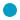  выработка внимания к речи взрослых и сверстников (прослушивание речевых образцов во время комментирования действий детей воспитателем, которыми они будут пользоваться в дальнейшем); закрепление навыков общего и речевого поведения и пользования самостоятельной речью без заикания при выполнении различных видов деятельности; отработка свободного пользования контекстной речью (дети сопровождают процесс разных видов деятельности подробным рассказом о том, что они делают); организация правильного речевого общения без заикания в благоприятных моментах режима дня.Для детей с нарушениями речи (фонетико-фонематическим недоразвитием). Учитывая особенности речевого развития детей, обучение родному языку и руководство развитием речи в процессе непосредственно образовательной деятельности и в повседневной жизни (в играх, в быту, на прогулках и т. д.), осуществляется следующим образом:закрепление достигнутых речевых умений и навыков в детских видах деятельности, представляющих синтез игры и занятияразвитие коммуникативной активности ребёнка во взаимодействии со взрослым и сверстниками во всех видах детской деятельности; привлечение внимания к названиям предметов, объектов (учитываются возрастные возможности детей, состояние фонетической стороны речи, корригируемой логопедом);введение в активный словарь слов, доступных по звукослоговой структуре (прослеживается чёткость и правильность произношения, осуществляется активное закрепление навыков произношения).Для детей с нарушениями речи (общим недоразвитием речи) необходимо: использование различных речевых ситуаций при формировании у детей навыков самообслуживания, культурно-гигиенических навыков, элементов труда и др. для работы над пониманием, усвоением и одновременно прочным закреплением соответствующей предметной и глагольной лексики; называние необходимых предметов, использование предикативной лексики, составление правильных фраз при осуществлении всех видов детской деятельности с включением речевой ситуации (при затруднении — помочь актуализировать ранее изученную тематическую лексику); использование производимых ребёнком действий для употребления соответствующих глаголов, определений, предлогов; переход от словосочетаний и предложений к постепенному составлению детьми связных текстов; побуждение детей пользоваться речью в процессе изготовления различных поделок, игрушек, сувениров и т. д. (называние материала, из которого изготавливается поделка, инструментов труда, рассказ о назначении изготавливаемого предмета, описание хода своей работы; дети учатся различать предметы по форме, цвету, величине); стимулирование развития и обогащения коммуникативной функции речи в непринуждённой обстановке на заданную тему (это позволяет учить детей способам диалогического взаимодействия в совместной деятельности, развивать умение высказываться в форме небольшого рассказа: повествования, описания, рассуждения).Для детей с нарушениями опорно-двигательного аппарата: воспитание интереса и потребности детей в трудовой деятельности, активности действий на доступном по двигательным возможностям уровне — самостоятельно, с помощью других детей и взрослых; развитие двигательных умений и навыков, мелкой моторики, координированных движений рук, зрительно-моторной координации;формирование познавательных и социально значимых мотивов в игровой деятельности$развитие общественных форм поведения;развитие у детей творческого отношения к игре (условное преобразование окружающего);преодоление простого механического действия в игровой деятельности.Для детей с ЗПР в число приоритетных коррекционных направлений работы включаются следующие: развитие познавательной активности, обеспечение устойчивой положительной мотивации в различных видах деятельности;формирование мотивационных, ориентировочно-операционных и регуляционных компонентов ведущих видов деятельности;коррекция недостатков в эмоционально-волевой сфере;преодоление недостатков в речевом развитии;формирование коммуникативной деятельности.Для детей с нарушениями интеллекта образовательная область «социально-коммуникативное развитие» включает следующие моменты: приобщение к социальному миру и построение отношений с другими людьми; формирование готовности к усвоению способов общественного опыта (в процессе начального этапа коррекционной работы; совместные действия взрослого и ребёнка; указательные жесты; подражание действиям взрослого; действия по образцу и речевой инструкции; поисковые способы ориентировочно-познавательной деятельности (целенаправленные пробы, практическое примеривание, зрительная ориентировка).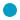 Образовательная область «Познавательное развитие»Для детей с нарушениями слуха: наблюдение на занятиях и экскурсиях, осмотр предметов и их изображений, просмотр кинофильмов, составление тематических альбомов, лото и др.; формирование интереса и желания к деятельности (рисовать, лепить, конструировать и т. д.) в процессе наблюдений, рассматривания, обыгрывания, соотнесения продуктов деятельности с реальными игрушками и предметами; опора на зрительное восприятие в процессе сенсорного воспитания детей; накопление образов и соединение их со словом: чувственный опыт детей закрепляется в слове, уточняются и расширяются значения слов, связанных с воспринимаемыми предметами и объектами; за словесными обозначениями видятся конкретные объекты, различающиеся по цвету, форме, величине.Для детей с нарушениями зрения: обогащение и расширение чувственного опыта детей, что позволяет избежать появления вербализма; формирование приёмов целенаправленного восприятия с помощью алгоритмизации; расширение объёма представлений о предметах и явлениях, восприятие которых затруднено в естественном опыте ребёнка (силуэты, контуры); формирование представления о деталях предметов, мало доступных для восприятия; формирование представления о движущихся предметах и их восприятие на расстоянии; обучение на полисенсорной основе с использование сохранных анализаторов выделению и узнаванию предметов среди других (по существенным признакам, на основе овладения приёмом сравнения), определению его свойств и назначения.Для детей с нарушениями речи:развитие фонематического анализа;развитие пространственно-временных представлений и оптикопространственного               гнозиса;развитие способности к символизации, обобщению и абстракции;расширение объёма произвольной вербальной памяти; формирование регуляторных процессов, мотивации общения.Для детей с нарушениями опорно-двигательного аппарата:развитие зрительного восприятия: тренировка движения глаз в поиске предмета, в прослеживании и зрительной фиксации его; тренировка зрительного внимания; развитие пространственных представлений в тесной связи с тактильным, кинестетическим и зрительным восприятием; последовательное формирование пространственной дифференциации самого себя, представление о схеме тела, перемещение его в пространстве, обучение ориентации в пространстве; обогащение чувственного и практического опыта детей, развитие их кругозора, активизация мыслительной деятельности и развитие речи (специальные занятия).Для детей с ЗПР:расширение и систематизация представлений об окружающей действительности;формирование умения наблюдать, выделять существенные признаки изучаемых предметов и явлений, находить черты сходства и различия, классифицировать предметы, делать обобщения и выводы (предметом внимания ребёнка являются различные стороны окружающей его действительности — мир природы и мир социальных отношений);развитие у детей элементарных представлений о признаках предметов, количестве, числе, формирование способов измерения, а также выполнение простейших счётных операций, умения составления и решения арифметических задач на сложение и вычитание.Для детей с нарушениями интеллекта: развитие ориентировочно-поисковой деятельности; формирование возрастных психологических новообразований, которые способствуют становлению новых мотивов, побуждающих к различным видам детской деятельности; развитие восприятия и формирование перцептивных действий — проб, примеривания, зрительного соотнесения; формирование целостного восприятия и представления о предметах, отражающего существенные связи и зависимости в той или иной области; обогащение чувственного опыта ребёнка в процессе развития чувственного познания.Образовательная область «Речевое развитие»Для детей с нарушениями слуха:формирование у глухих детей словесной речи;упорядочение и приведение в систему всех усваиваемых в конкретных речевых условиях средств общения;планомерное узнавание детьми значений слов и целых высказываний;мотивированное речевое общение с детьми в процессе практической деятельности;поддержание всех проявлений речи ребёнка, каким бы ни был их уровень; побуждение детей к активному применению речи;использование остаточного слуха как необходимого условия формирования устной речи и общения;овладение специфическими для каждой деятельности словами и фразами с дальнейшим уточнением и конкретизацией;развитие языковой способности;работа над значением слов и накоплением речевого материала в связи с тематической организацией занятий;уточнение значений слов, овладения звукобуквенной структурой, грамматической формой слов в составе целых предложений;формирование и развитие у глухих детей навыков восприятия (на слухозрительной и слуховой основе);воспроизведение устной речи.Для детей с нарушениями зрения:развитие осязания, мелкой моторики и подвижности артикуляционного аппарата;формирование обследовательских действий и ориентировки;развитие звукоразличения и автоматизация звуков, поставленных логопедом;предметно-практические действия (подражательная игра) с активным включением в работу различных анализаторов;автоматизация звуков в предложениях, уточнение и расширение словаря;выполнение простых последовательных действий в рамках сюжета;совершенствование неречевых средств общения;обогащение словаря и развитие образности речи на основе предмет-ной отнесённости слова;развитие внешней речи в самостоятельной практической деятельности ребёнка.Для детей с нарушениями речи (заиканием):пользование самостоятельной речью различной сложности, начиная от ситуативной, с постепенным переходом к контекстной её форме, без механических тренировок;формирование навыков речевого поведения: умение внимательно выслушать собеседника, вовремя включиться в разговор, не перебивать взрослых и своих товарищей во время разговора, перестраиваться в соответствии с реакцией собеседника, при желании высказаться, поднимать руку и терпеливо ждать, когда спросят, и т. д.;последовательное развитие навыков пользования детьми самостоятельной речью без заикания.Для детей с нарушениями речи (фонетико-фонематическим недоразвитием):формирование полноценных произносительных навыков;развитие фонематического восприятия, фонематических представлений, доступных возрасту форм звукового анализа и синтеза;развитие внимания к морфологическому составу слов и изменению слов и их сочетаний в предложении;обогащение словаря детей преимущественно привлечением внимания к способам словообразования, к эмоционально-оценочному значению слов;воспитание умений правильно составлять простое распространённое предложение, а затем и сложное предложение; употреблять разные конструкции предложений в самостоятельной связной речи;развитие связной речи в процессе работы над рассказом, пересказом, с постановкой определённой коррекционной задачи по автоматизации в речи уточнённых в произношении фонем.Для детей с нарушениями речи (общим недоразвитием речи)I уровень развития речи:развитие понимания речи; развитие активной подражательной речевой деятельности; II уровень развития речи:активизация и выработка дифференцированных движений органов артикуляционного аппарата;подготовка артикуляционной базы для усвоения отсутствующих звуков;постановка отсутствующих звуков, их различение на слух и первоначальный этап автоматизации на уровне слогов, слов;развитие понимания речи;активизация речевой деятельности и развитие лексико-грамматических средств языка;развитие произносительной стороны речи; развитие самостоятельной фразовой речи; III уровень развития речи: развитие понимания речи и лексико-грамматических средств языка;развитие произносительной стороны речи;развитие самостоятельной развёрнутой фразовой речи;подготовка к овладению элементарными навыками письма и чтения;IV уровень развития речи:развитие сохранных компонентов языка ребёнка, которые послужат базой для дальнейшего совершенствования его речевого развития;совершенствование произносительной стороны речи;совершенствование лексико-грамматической стороны речи;развитие самостоятельной развёрнутой фразовой речи;подготовка к овладению элементарными навыками письма и чтения.Для детей с нарушениями опорно-двигательного аппарата: формирование готовности органов артикуляционного аппарата к воспроизведению речи: спокойно открыть и закрыть рот, удерживая его в определённом положении; вытянуть губы трубочкой (достать губами леденец, который находится на расстоянии от рта; уменьшение расстояния при трудности выполнения и т. д.); улыбаться ненапряжённо, показывать верхние и нижние передние зубы (необходимо для произнесения звука «и»), спокойно, без напряжения смыкать губы и удерживать их в таком положении (проводится в положении сидя перед зеркалом, голова по средней линии);развитие силы голоса, его высоты и интонации;развитие артикуляционных движений и речи; произнесение тех или иных слов, элементарных фраз.Для детей с ЗПР:развитие речевого слуха; звукового анализа и синтеза; инициативной речи и мышления;уточнение, расширение и систематизация словарного запаса;ознакомление с предложением и словом в предложении; подготовка к обучению технике письма.Для детей с нарушениями интеллекта:развитие коммуникативной направленности общения;развитие фонематического слуха, слухового внимания и восприятия;формирование готовности органов артикуляционного аппарата к воспроизведению речи;формирование у детей невербальных форм коммуникации (умения фиксировать взгляд на лице партнёра, смотреть в глаза партнёра по общению, выполнять предметно-игровые действия со сверстником, пользоваться жестом, понимать и выполнять инструкцию: «дай», «на», «возьми»);понимание и использование указательных жестов;овладение предпосылками грамоты;формирование механизмов артикуляции и слухового анализатора; зрительной памяти и зрительного контроля; зрительно-моторной координации и моторного контроля; перцептивной регуляции и комплекса лингвистических умений (способность дифференцировать звуки — звуко-буквенный анализ). Образовательная область «Художественно-эстетическое развитие»Для детей с нарушениями слуха: формирование восприятия музыки, её образного содержания; осуществление воспитания эмоциональной отзывчивости через использование и развитие слухозрительного восприятия и на основе дифференцированного подхода к использованию сохранного остаточного слуха;использование определённых видов изобразительной деятельности и конструирования в качестве средств сенсорного и эстетического воспитания. Для детей с нарушениями зрения:овладение детьми сенсорными эталонами различного вида (зри-тельными, осязательными, двигательными и др.);уточнение, конкретизация и обобщение предметных представлений, формирование способов обследования;конкретизация зрительного образа, уточнение деталей, закрепление изобразительных умений;создание условий для лучшего зрительного восприятия объекта, различения его цвета, формы, размещения на фоне других объектов, удалённости. Для детей с нарушениями речи:углублённое развитие музыкально-ритмических движений, музыкального слуха и певческих навыков;коррекция внимания детей;совершенствование реакции на различные музыкальные сигнал;развитие умения воспроизводить заданный ряд последовательных действий, способность самостоятельно переключаться с одного движения на другое и т. д.;активизация и обогащение словаря приставочными глаголами, предлогами и наречиями, качественными и относительными прилагательными;формирование графомоторных навыков;развитие пространственных ориентировок, прежде всего ориентировки на листе бумаги;развитие зрительного восприятия;воспитание произвольного внимания и памяти;тренировка движений пальцев рук и кистей (в ходе занятий и во время физкультминуток).Для детей с нарушениями опорно-двигательного аппарата:формирование положительного эмоционального отношения к изобразительной деятельности и конструированию; соответствующих мотивов деятельности; стремления к получению результата, потребности в отражении действительности в рисунке, поделке, постройке из различного материала;обучение детей специфическим приёмам рисования, лепки, аппликации и конструирования;эстетическое воспитание как развитие адекватных реакций на события окружающего и на доступные пониманию произведения искусства;формирование потребности в изобразительной деятельности, эстетических переживаниях и др.;развитие основных движений, сенсорных функций и речевой деятельности.Для детей с нарушениями интеллекта:использование музыки как эмоциональной основы для общения детей с окружающими людьми;развитие дополнительных эмоциональных впечатлений при взаимодействии со сверстниками (развивают его подражательные способности, активизируют восприятие окружающей действительности);формирование восприятия музыки, вокально-интонационного развития голоса, ритма речи и ритмичности движений;развитие эмоциональной сферы, слухового внимания и слухового восприятия, музыкальности;стимулирование речевой деятельности дополнительными эмоциональными впечатлениями;развитие внимания запоминания, певческих навыков, музыкально-слуховых представлений;развитие внимания, элементов произвольной деятельности, координации движения, ритмического чувства;развитие музыкально-ритмических движений;формирование у детей интереса и потребности слушать художественные произведения;формирование умения видеть прекрасное в предметах окружающей природы, жизни и быта людей;развитие художественного восприятия при ознакомлении с произведениями живописи, графики, скульптуры, предметов декоративно-прикладного искусства.Образовательная область «Физическое развитие»Для детей с нарушениями слуха:охрана и укрепление здоровья (систематический контроль за здоровьем детей со стороны педагогов и врачей, проведение постоянных медицинских осмотров, правильная организация режима дня в детском саду и дома, чередование разных видов деятельности, занятий и отдыха (учитывая большее по сравнению с массовым детским садом число занятий и значительные статические нагрузки, особое значение приобретает контроль со стороны сурдопедагога и воспитателей за сменой видов деятельности на занятиях, включении в них подвижных игр, физминуток, фонетической ритмики и др.));закаливание детского организма (систематические воздушные и водные процедуры, обтирания и обливая ног водой, пребывание в хорошо проветриваемых помещениях, сон при открытых фрамугах (закаливающие процедуры проводятся с учётом состояния здоровья детей, перенесённых заболеваний, индивидуальных особенностей));формирование основных движений и двигательных качеств (об-учение детей правильной ходьбе, бегу, лазанью, прыжкам, метанию (обеспечиваются возможности расширения двигательного опыта, создаётся необходимая база для овладения более сложными движения-ми));коррекция и профилактика нарушений физического развития (развитие и тренировка функции равновесия, формирование правильной осанки, коррекция и профилактика плоскостопия, развитие дыхания, координация движений);развитие ориентирования в пространстве (упражнения, связанные с изменением местонахождения детей и размещения инвентаря в зале, изменением направления и условий движения), развитие быстроты выполнения ряда движений и двигательной реакции в играх (в случае изменения условий применения сформированных навыков и умений), развитие чувства ритма, вибрационной чувствительности, различения медленных и быстрых звучаний.Для детей с нарушениями зрения:развитие основных движений; зрительно-двигательной координации и координации движений; пространственного восприятия, ориентировки и точности движений;коррекция осязания и мелкой моторики, ориентировки в пространствеДля детей с нарушениями речи:формирование полноценных двигательных навыков;нормализация мышечного тонуса;исправление неправильных поз, развитие статической выносливости, равновесия;упорядочение темпа движений, синхронного взаимодействия между движениями и речью, запоминание серии двигательных актов, воспитание быстроты реакции на словесные инструкции;развитие тонкой двигательной координации, необходимой для полноценного становления навыков письма.Для детей с нарушениями опорно-двигательного аппарата:формирование возрастных локомоторно-статических функций;формирование функций руки: опорной, указывающей, отталкивающей, хватательной, составляющей двигательную основу манипулятивной деятельности (выполнять не только в положении сидя за столом, но и лёжа, стоя);проведение упражнений на устранение позотонических реакций и др.;обучение детей выделению элементарных движений в плечевом, локтевом, лучезарном суставах и по возможности более правильному, свободному выполнению их;развитие координации одновременно выполняемых движений в разных суставах.Для детей с нарушениями интеллекта:создание условий для охраны, укрепления и совершенствования здоровья (соблюдение всех режимных процессов, выполнение закаливающих процедур, поддержание активного двигательного статуса детей, правильного звукового, голосового и дыхательного режимов, совершенствование предметно-развивающей и экологической сред, в том числе и выполнение санитарно-гигиенических норм);формирование потребности быть здоровыми, вести здоровый об-раз жизни и владеть некоторыми средствами и приёмами сохранения и укрепления своего здоровья.Профессиональная коррекция нарушений в группах компенсирую-щей и комбинированной направленности — это планируемый и особым образом организуемый процесс, основу которого составляют принципиальные положения:коррекционная работа включается во все направления деятельности дошкольной образовательной организации;содержание коррекционной работы — это система оптимальной комплексной (педагогической, психологической, медицинской) поддержки, направленной на преодоление и ослабление недостатков психического и физического развития дошкольников с ОВЗ.Таким образом, цель коррекционной работы ДОО — создание оптимальных психолого-педагогических условий для обеспечения коррекции недостатков в физическом и (или) психическом развитии детей с ОВЗ и оказания помощи детям этой категории в освоении основной образовательной программы дошкольного образования.Общие принципы коррекции (для всех детей с ОВЗ):своевременность коррекции отклонений в развитии;учёт общих закономерностей развития детей дошкольного возраста и сензитивных периодов в развитии психических процессов;учёт общих, специфических и индивидуальных особенностей развития детей с ОВЗ;обеспечение общего разностороннего развития дошкольников с ОВЗ на основе изучения их возрастных психофизических возможностей и знаний закономерностей нормального развития ребёнка (с максимальной адаптацией к окружающей действительности);проведение всех мероприятий на основе максимально сохранных в своём развитии анализаторов, функций и систем ребёнка с ОВЗ с коррекцией дефектных;осуществление комплексного (клинико-физиологический, психолого-педагогический) подхода к диагностике и коррекционной помощи детям с ОВЗ; осуществление индивидуального подхода при выполнении коррекционной работы с детьми с ОВЗ (учёт психофизиологических особенностей ребёнка с ОВЗ при подборе длительности мероприятий, темпа усвоения и скорости выполнения заданий);конструирование содержания коррекционной работы и подбор темпа при выполнении её заданий на основе непрерывности и преемственности дошкольного и школьного материала при соблюдении дидактических требований соответствия содержания возможностям детей;осуществление дифференцированного подхода к детям в зависимости от их психофизического состояния и способов ориентации в познании окружающего мира, включая применение специальных форм и методов работы с детьми, оригинальных наглядных пособий, наполняемости групп и методики индивидуально-подгруппового обучения;осуществление деятельностного подхода к коррекции недостатков психофизического развития у детей с ОВЗ (проведение коррекционных мероприятий в процессе осуществления деятельности детей);обеспечение преемственных связей между специальными дошкольными организациями (группами) для детей с ОВЗ и соответствующим типом школы;обеспечение непрерывности дошкольно-школьного образования на основе ФГОС и лечения детей с ОВЗ;обеспечение системы работы по социально-бытовой адаптации и самореализации детей с ОВЗ;обеспечение оптимальных условий для длительной медико-психологической реабилитации детей с ОВЗ.Частные принципыДля детей с нарушениями слуха:широкое использование и развитие остаточного слуха;применение звукоусиливающей аппаратуры коллективного и индивидуального пользования в непосредственно образовательной деятельности и в режимные моменты (слуховые аппараты и другие технические устройства);использование в общении с детьми речевых средств, как в естественных, так и в специально созданных ситуациях.Для детей с нарушениями зрения:использование средств тифлотехники, специальных оптических средств (очки, лупы, линзы и др.), тактильных панелей (наборы материалов разной текстуры), которыми можно осязать и совершать различные манипуляции;создание офтальмологических условий в группах и лечебных кабинетах и специального распорядка жизни, лечения, воспитания и обучения с учётом интересов, способностей и потребностей ребёнка;опора на остаточное зрение или специфические способы восприятия;предупреждение зрительного утомления.Для детей с нарушениями опорно-двигательного аппарата:создание безбарьерной архитектурно-планировочной среды;соблюдение ортопедического режима;наличие специальных кресел с подлокотниками, специальных столов, корректоров осанки; пандусов;наличие рекомендаций лечащего врача к определению режима нагрузки организации образовательного процесса (организация режима дня, режима ношения ортопедической обуви, смена видов деятельности, проведение физкультурных пауз и т. д.);коррекция и формирование в процессе всех видов деятельности двигательных умений и навыков, коррекции нарушений психического и речевого развития;отражение всех сведений и впечатлений об окружающем тремя способами — действием, речью, изображением.Задачи коррекции:своевременное выявление детей с ОВЗ и определение их особых образовательных потребностей, обусловленных недостатками в физическом и (или) психическом развитии;создание условий, способствующих освоению детьми с ОВЗ программы и их интеграции в ДОО;осуществление индивидуально ориентированной психолого-меди-ко-педагогической помощи детям с ОВЗ с учётом особенностей психического и (или) физического развития, индивидуальных возможностей детей (в соответствии с рекомендациями психолого-медико-педагогической комиссии);разработка и реализация индивидуальных планов коррекционной работы с детьми с ОВЗ, организация индивидуальных и (или) групповых занятий для детей с выраженным нарушением в физическом и (или) психическом развитии;разработка и реализация дополнительных образовательных программ и получения дополнительных образовательных коррекционных услуг;реализация системы мероприятий по социальной адаптации детей с ОВЗ и формированию здорового образа жизни;оказание консультативной и методической помощи родителям (законным представителям) детей с ОВЗ по медицинским, социальным, правовым и другим вопросам.Программа коррекции включает в себя взаимосвязанные модули (направления). Данные модули отражают её основное содержание: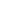 диагностическая работа обеспечивает своевременное выявление детей с ОВЗ, проведение их углубленного комплексного обследования (медико-психолого-педагогическое изучение, уточнение характера и степени выраженности каждого из нарушений) и подготовку рекомендаций по оказанию им психолого-медико-педагогической помощи в условиях ДОО;коррекционно-развивающая работа обеспечивает своевременную специализированную помощь в освоении содержания образования и коррекцию недостатков в физическом и (или) психическом развитии детей с ОВЗ в условиях ДОО (создание оптимальных условий для физического, познавательного, речевого, социального и личностного развития детей; проведение индивидуально направленной коррекции нарушений в развитии детей с ОВЗ); способствует формированию предпосылок универсальных учебных действий дошкольников с ОВЗ (личностных, регулятивных, познавательных, коммуникативных); позволяет определить формы дальнейшего школьного обучения ребёнка с ОВЗ и подготовить его к обучению в школе;консультативная работа обеспечивает непрерывность специального сопровождения детей с ОВЗ и их семей по вопросам реализации дифференцированных психолого-педагогических условий обучения, воспитания, коррекции, развития и социализации воспитанников;информационно-просветительская работа направлена на разъяснительную деятельность по вопросам, связанным с особенностями образовательного процесса для данной категории детей, со всеми участниками образовательных отношений — дошкольниками (как имеющими, так и не имеющими недостатки в развитии), их родителями (законными представителями) и педагогическими работниками.Диагностическая работа включает:своевременное выявление детей, нуждающихся в специализированной помощи;раннюю (с первых дней пребывания ребёнка в образовательном учреждении) диагностику отклонений в развитии и анализ причин трудностей адаптации;комплексный сбор сведений о ребёнке на основании диагностической информации от специалистов разного профиля;определение уровня актуального и зоны ближайшего развития воспитанника с ОВЗ, выявление его резервных возможностей;изучение развития эмоционально-волевой сферы и личностных особенностей воспитанников;изучение социальной ситуации развития и условий семейного воспитания ребёнка;изучение адаптивных возможностей и уровня социализации ребёнка с ОВЗ;системный разносторонний контроль специалистов за уровнем и динамикой развития ребёнка;анализ успешности коррекционно-развивающей работы.Коррекционно-развивающая работа включает:выбор оптимальных для развития ребёнка с ОВЗ коррекционных программ/методик, методов и приёмов обучения в соответствии с его особыми образовательными потребностями;организацию и проведение специалистами индивидуальных и групповых коррекционно-развивающих занятий, необходимых для преодоления нарушений развития и трудностей обучения;системное воздействие на образовательно-познавательную деятельность ребёнка в динамике образовательного процесса, направленное на формирование предпосылок универсальных учебных действий и коррекцию отклонений в развитии;коррекцию и развитие высших психических процессов;развитие эмоционально-волевой и личностной сфер ребёнка и психокоррекцию его поведения;социальную защиту ребёнка в случаях неблагоприятных условий жизни при психотравмирующих обстоятельствах;снятие симптомов тревожности, снятие психического напряжения с помощью элементов игровой терапии и использования пространства сенсорной комнаты.Описание работы по профессиональной коррекции нарушений развития детей с ОВЗ необходимо осуществлять с учётом специальных коррекционных программ и пособий.7. Примерный перечень специальных образовательных программДля детей с нарушениями речи:Каше Г. А. Программа воспитания и обучения детей с фонетико-фонематическим недоразвитием речи (7-й год жизни) / Г. А. Каше, Т. Б. Филичева, Г. В. Чиркина.Каше Г. А. Программа обучения детей с недоразвитием фонетического строя речи (для детей подготовительной к школе группы) / Г. А. Каше, Т. Б. Филичева.Лопатина Л. В. Программа логопедической работы в дошкольном образовательном учреждении // Логопедическая диагностика и коррекция нарушений речи у детей : сб. метод. рек. / Л. В. Лопатина, Г. Г. Голубева, Л. Б. Баряева.Миронова С. А. Программа обучения правильной речи заикающихся детей старшего дошкольного возраста.Нищева Н. В. Программа коррекционно-развивающей работы в логопедической группе детского сада для детей с общим недоразвитием речи (4–7 лет).Нищева Н. В. Программа коррекционно-развивающей работы в младшей логопедической группе детского сада.Программа и методические рекомендации для дошкольного учреждения компенсирующего вида (старшая группа).Программы дошкольных образовательных учреждений компенсирующего вида для детей с нарушениями речи. Коррекция нарушений речи. Рекомендовано учёным советом ГНУ «Институт коррекционной педагогики Российской Академии образования».Филичева Т. Б. Воспитание и обучение детей дошкольного возраста с фонетико-фонематическим недоразвитием (старшая группа) / Т. Б. Филичева, Г. В. Чиркина.Филичева Т. Б. Коррекционное обучение и воспитание детей 5-летнего возраста с общим недоразвитием речи / Т. Б. Филичева, Г. В. Чиркина.Филичева Т. Б. Программа коррекционного обучения и воспитания детей с общим недоразвитием речи 6-го года жизни / Т. Б. Филичева, Г. В. Чиркина.Филичева Т. Б. Программа обучения и воспитания детей с фонетико-фонематическим недоразвитием (старшая группа детского сада) : Уч. пособие для логопедов и воспитателей детских садов с нарушениями речи / Т. Б. Филичева, Г. В. Чиркина.Филичева Т. Б. Проект программы логопедической работы с детьми средней группы (со 2-м уровнем речевого развития при ОНР). Устранение общего недоразвития речи у дошкольников : практическое пособие) / Т. Б. Филичева, Г. В. Чиркина.Филичева Т. Б. Программы дошкольных образовательных учреждений компенсирующего вида для детей с нарушениями речи / Т. Б. Филичева, Г. В. Чиркина, Т. В. Туманова.Для детей с нарушениями слуха:Головчиц Л. А. Программа «Воспитание и обучение слабослышащих дошкольников со сложными (комплексными) нарушениями развития».Воспитание и обучение глухих детей дошкольного возраста / [Л. А. Головчиц, Л. П. Носкова, Н. Д. Шматко и др.].Воспитание и обучение слабослышащих детей дошкольного возраста / [Л. А. Головчиц, Л. П. Носкова, Н. Д. Шматко и др.].Программа воспитания и обучения слабослышащих дошкольников со сложными (комплексными) нарушениями развития / [О. П. Гаврилушкина, Л. П. Дмитриева, Н. Д. Соколова и др.; под ред. Л. А. Головчиц].Программа для специальных дошкольных учреждений. Воспитание и обучение слабослышащих детей дошкольного возраста.Программы для специальных дошкольных учреждений. Воспитание и обучение глухих детей дошкольного возраста.Для детей с нарушениями зрения:Программы специальных (коррекционных) образовательных учреждений IV вида (для детей с нарушениями зрения): Программы детского сада. Коррекционная работа в детском саду / под ред. Л. И. Плаксиной.Специальные коррекционные программы для дошкольников с тяжёлыми нарушениями зрения / под ред. В. А. Феоктистовой.Специальные коррекционные программы для дошкольников с тяжёлыми нарушениями зрения / под науч. ред. Л. М. Шипициной.Для детей с нарушениями опорно-двигательного аппарата:Баряева Л. Б. «Родник» – программа социокультурного развития детей дошкольного и младшего школьного возраста.Симонова Н. В. Программа «Воспитание и обучение детей с церебральным параличом дошкольного возраста» : проект.Для детей с нарушениями интеллекта:Баряева Л. Б. Программа воспитания и обучения дошкольников с ин-теллектуальной недостаточностью / [Л. Б. Баряева, О. П. Гаврилушки-на, А. П. Зарин и др.]Гаврилушкина О. П. Воспитание и обучение умственно отсталых до-школьников / О. П. Гаврилушкина, Н. Д. Соколова.Екжанова Е. А. Коррекционно-развивающее обучение и воспитание. Программа дошкольных образовательных учреждений компенсирующего вида для детей с нарушением интеллекта / Е. А. Екжанова, Е. А. Стребелева.Программы специальных (коррекционных) образовательных учреждений VIII вида: Подготовительный, 1–4 классы / под ред. В. В. Воронковой.Для детей с задержкой психического развития:Играя – развиваем (программа и методические рекомендации для педагогов по формированию игровой и мыслительной деятельности у детей со специальными потребностями) / / Т. Н. Бабич, С. М. Елинова, В. А. Кузнецова др.: под науч. рук. Л. Ф. Павленко].Баряева Л. Б. Программа воспитания и обучения дошкольников с задержкой психического развития / Л. Б. Баряева, О. П. Вечканова, О. П. Гаврилушкина.Борякова Н. Ю. Ступеньки развития (концепция построения адаптивной модели обучения и воспитания детей с ЗПР и программно-методический материал).Тюленев П. В. Индивидуальная программа развития ребёнка от 0 до 1 года: рук-во для родителей, воспитателей и педагогов.Подготовка к школе детей с задержкой психического развития (программы и методические материалы) / [С. Г. Шевченко, Р. Д. Тригер, Г. М. Капустина и др.]8. Методы реализации ПрограммыПедагоги и специалисты групп комбинированной и компенсирующей направленности, консультационных центров используют весь комплекс методов реализации Программы, которые могут рассматриваться как психолого-педагогические способы помощи в становлении и развитии личности человека с ограниченными возможностями здоровья (И. М. Назарова).Отбор методов для реализации Программы в каждой конкретной группе компенсирующей и комбинированной направленности будет обусловлен характером образовательных потребностей детей с ОВЗ. В качестве общих специфических моментов можно выделить следующие: на первых этапах реализации Программы с детьми с ОВЗ целесообразно опираться на все виды наглядных методов (кроме детей с ОВЗ по зрению); логические и гностические способы помощи детям с ОВЗ используются ограниченно; наиболее эффективным при реализации Программы с детьми с ОВЗ является сочетание наглядных и практических методов; помимо традиционных методов реализации Программы, эффективным способом помощи всем категориям детей с ОВЗ является метод арт-терапии (помощь средствами искусства); возможности словесных методов (беседы, рассказа, разъяснения и др.) на начальных этапах имеют ограниченный характер в силу речевого недоразвития, интеллектуальной недостаточности, бедности социального опыта большинства детей с ОВЗ; с учётом особенностей детей с ОВЗ необходимо применять методы контроля и самоконтроля реализации Программы.В тех случаях, когда Программа не может быть освоена из-за тяжести физических, психических нарушений, должны составляться индивидуальные коррекционные программы, направленные на социализацию воспитанников и способствующие нормализации эмоционального поведения, формированию навыков самообслуживания, игровых действий, предметной деятельности, социально-бытовой ориентации.9. Условия реализации ПрограммыОдним из основных условий реализации Программы с детьми с ОВЗ является оптимально выстроенное взаимодействие специалистов различного профиля. Такое взаимодействие включает: комплексность в определении и решении проблем ребёнка, предоставлении ему квалифицированной помощи специалистов разного профиля; многоаспектный анализ личностного и познавательного развития ребёнка; составление комплексных индивидуальных программ общего развития и коррекции отдельных сторон учебно-познавательной, речевой, эмоционально-волевой и личностной сфер ребёнка.Консолидация усилий разных специалистов в области психологии, педагогики, медицины, социальной работы позволит обеспечить систему комплексного психолого-медико-педагогического сопровождения и эффективно решать проблемы ребёнка, связанные с освоением Программы.Коррекционная работа осуществляется следующим специалистами: тьютором2 — специалистом, который организует условия для успешной интеграции ребёнка с ОВЗ в образовательную и социальную среду. Задача тьютора — помочь ребёнку с особенностями развития адаптироваться, проявить свои способности в ДОО. В тесном активном сотрудничестве со специалистами и родителями тьютор создаёт для ребёнка благоприятную среду для успешной социализации и образования. Тьюторами могут работать специальные педагоги (логопеды, дефектологи), педагоги без специального образования, психологи, студенты профильных вузов, училищ, а также родители ребёнка с ОВЗ; педагогом, который адаптирует Программу в соответствии с возрастом, индивидуальными особенностями и характером нарушений раз-вития детей с ОВЗ; выявляет трудности, которые они испытывают в освоении Программы, и условия, при которых эти трудности могут быть преодолены; отмечает особенности личности, адекватность поведения в различных ситуациях. В сложных случаях, когда педагог не может сам объяснить причину и добиться желаемых результатов, он обращается к специалистам (психологу, дефектологу, психоневрологу); психологом, который собирает сведения о ребёнке у педагогов, родителей. Важно получить факты жалоб, с которыми обращаются. При этом необходимо учитывать сами проявления, а не квалификацию их родителями, педагогами или самими детьми; изучает истории развития ребёнка. Психолог выявляет обстоятельства, которые могли повлиять на развитие ребёнка (внутриутробные поражения, родовые травмы, тяжёлые заболевания в первые месяцы и годы жизни). Имеют значение наследственность (психические заболевания или некоторые конституциональные черты); семья, среда, в которой живёт ребёнок (социально неблагополучная, ранняя депривация). Необходимо знать характер воспитания ребёнка (чрезмерная опека, отсутствие внимания к нему и другие); анализирует творческие работы ребёнка (тетради, рисунки, поделки и т. п.); непосредственно обследует ребёнка. Беседует с целью уточнения мотивации, запаса представлений об окружающем, уровня развития речи; выявляет и раскрывает причины и характер тех или иных особенностей психического развития детей; анализирует матери-алы обследования (в сложных дифференциально-диагностических случаях проводятся повторные обследования); вырабатывает рекомендации по освоению Программы. Составляет индивидуальные образовательные маршруты медико-психолого-педагогического сопровождения. В каждом конкретном случае определяются ведущие направления в работе с ребёнком. Для одних детей на первый план выступает формирование произвольной деятельности, выработка навыка самоконтроля; для тре-тьих необходимы специальные занятия по развитию моторики и т.д. Эти рекомендации психолог обсуждает с воспитателем, медицинским работником и родителями, осуществляя постоянное взаимодействие. Составляется комплексный план оказания ребёнку медико-психолого-педагогической помощи с указанием этапов и методов коррекционной работы. Обращается внимание на предупреждение физических, интеллектуальных и эмоциональных перегрузок, проведение своевременных лечебно-оздоровительных мероприятий; Логопедом и (или) дефектологом, который проводит изучение ребёнка посредством специальных методов обследования; изучает состояние и анализирует динамику нарушений, структуру дефекта воспитанника; определяет состояние сохранных функций и процессов; проводит индивидуальные, групповые и подгрупповые коррекционные занятия с детьми с ОВЗ; осуществляет своевременное предупреждение и преодоление трудностей при освоении ребёнком программного материала; оказывает консультативную помощь родителям детей с ОВЗ; консультирует специалистов, работающих с детьми с ОВЗ; социальным педагогом, который изучает медицинские документы воспитанников, микросреды, их семей; выявляет воспитанников группы риска, работает с ними; оказывает помощь в разрешении конфликтных ситуаций; работает с семьями группы риска; оказывает помощь администрации в вопросах лишения родительских прав, назначения опеки; проводит консультации с родителями и педагогами по вопросам право-вой и социальной защиты детей с ОВЗ; приглашает к сотрудничеству специалистов различных ведомств.Организация комплексного коррекционно-педагогического сопровождения детей с ОВЗ предполагает участие в нем каждого специалиста и руководителя ДОО, а именно, заведующего, старшего воспитателя, учи-теля-логопеда, учителя-дефектолога, воспитателей, педагога-психолога, социального педагога, музыкального руководителя, инструктора по физической культуре, медицинской сестры, ассистента, младшего воспитателя.В начале каждого учебного года необходимо проводить комплексное обследование детей с ОВЗ специалистами и воспитателями, в соответствии с медицинскими диагнозами разрабатывать индивидуальные маршруты развития каждого ребёнка, определять образовательную на-грузку, режим пребывания воспитанников. Коррекционная помощь должна осуществляться наряду с лечением. На протяжении всей коррекционной работы детям с ОВЗ требуется внимание и участие медицинских специалистов, так как многие виды нарушений связаны с органическими поражениями центральной нервной системы. Коррекционное воздействие на детей оказывается более эффективным в сочетании со специальным медикаментозным лечением, стимулирующим созревание центральной нервной системы.Помимо соответствующих кадровых ресурсов, обеспечивающих весь комплекс образовательной и коррекционной работы, включая медицинское сопровождение, в ДОО должны быть созданы следующие специальные условия реализации Программы для детей с ОВЗ: нормативно-правовое и программно-методическое обеспечение (адаптация основной образовательной программы; наличие специальных коррекционных программ с учётом индивидуальных особенностей воспитанников (возраста, структуры нарушения, уровня психофизического развития); использование коррекционно-развивающих программ, позволяющих решать задачи взаимопонимания детей и взрослых, развивать навыки общения со сверстниками, корректировать типичные эмоциональные и личностные нарушения (страх, тревогу, агрессию, неадекватную самооценку и др.), облегчить адаптацию детей к ДОО);создание особой предметно-развивающей среды (система условий, обеспечивающих полноценное развитие всех видов детской деятельно-сти, коррекцию отклонений в развитии высших психических процессов и становление личности ребёнка: культурные ландшафты, физкультур-но-игровое и оздоровительное оборудование, детская библиотека, игротека, музыкально-театральная среда и др.);оснащение ДОО специальным оборудованием для детей с ОВЗ;психолого-педагогическое сопровождение (психолого-медико-педагогические консилиумы, комиссии, психологическая и медицинская службы ДОО);взаимодействие детского сада и семьи (единство и согласованность всех требований к ребёнку с ОВЗ);специальные психолого-педагогические условия (коррекционная направленность образовательного процесса; учёт индивидуальных особенностей ребёнка; соблюдение атмосферы доброжелательности, психологической безопасности, комфортного психоэмоционального режима; стремление к безоценочному принятию ребёнка, пониманию его ситуации и др.);использование современных специальных технологий и эффективных методов, приёмов, средств коррекционно-развивающей работы (в том числе компьютерных, синтеза элементов игротерапии, арт-терапии, телесно-ориентированной терапии, сказкотерапии, психогимнастики; дифференцированное и индивидуализированное обучение с учётом специфики нарушения развития ребёнка; комплексное воздействие на обучающегося, осуществляемое на индивидуальных и групповых коррекционных занятиях);здоровьесберегающие мероприятия (оздоровительный и охранительный режим, укрепление физического и психического здоровья, профилактика физических, умственных и психологических перегрузок детей, соблюдение санитарно-гигиенических правил и норм);совместное участие детей с ОВЗ в образовательном процессе и других мероприятиях с нормально развивающимися детьми (включение в процесс освоения Программы всех детей группы, независимо от характера и тяжести нарушений в развитии; разработка для каждого из них индивидуальной коррекционно-развивающей программы);корректное и гуманное оценивание динамики продвижения ребёнка (при оценке динамики продвижения ребёнка с ограниченными возможностями здоровья сравнивать его не с другими детьми, а главным образом с самим с собой на предыдущем уровне развития; педагогический прогноз строить на основе педагогического оптимизма, стремясь в каждом ребёнке найти сохранные психомоторные функции, положительные стороны его личности и развития, на которые можно опереться при педагогической работе) и др.10. Коррекционные занятияИндивидуальные коррекционные занятия проводятся специалистами. Они направлены на развитие и поддержку функциональных способностей ребёнка в соответствии с его возможностями, строятся на основе оценки достижений ребёнка и определения зоны его ближайшего развития. Количество, продолжительность, содержание и формы организации таких занятий определяются с учётом:категории детей с ОВЗ, степени выраженности нарушений развития, возраста детей и других значимых характеристик группы компенсирующей или комбинированной направленности;требований СанПиН;рекомендаций специальных образовательных программ.Групповые и подгрупповые занятия с детьми с ОВЗ могут содействовать решению как образовательных, так и коррекционно-развивающих задач. Решение образовательных задач по реализации Программы с квалифицированной коррекцией нарушений в развитии осуществляется как воспитателем группы, так и специалистом (логопедом, дефектологом). Групповые и подгрупповые коррекционно-развивающие занятия проводятся специалистом (логопедом, дефектологом). Количество, продолжительность и формы организации таких занятий определяются с учётом:категории детей с ОВЗ, степени выраженности нарушений развития, возраста детей и других значимых характеристик группы компенсирующей или комбинированной направленности;требований СанПиН;рекомендаций основной образовательной программы дошкольного образования;рекомендаций специальных образовательных программ.Тема, цель, содержание, методическая аранжировка занятий определяются в соответствии с рекомендациями специальных образовательных программ для каждой категории детей с ОВЗ.В основе планирования занятий с детьми с ОВЗ лежат комплексно-тематический и концентрический принципы. Комплексно-тематический принцип предполагает выбор смысловой темы, раскрытие которой осуществляется в разных видах деятельности. Выбор темы определяется рядом факторов: сезонностью, социальной и личностной значимостью, интересами и потребностями детей в группе.Одно из важных условий реализации комплексно-тематического принципа — концентрированное изучение темы, обеспечивающего «повторение без повторения» образовательной деятельности — формирование у детей широкого спектра первичных представлений и приобретение ими соответствующего опыта деятельности. В соответствии с концентрическим принципом программное содержание в рамках одних и тех же тем год от года углубляется и расширяется.Обязательным условием развития дошкольников с ОВЗ является взаимодействие с другими детьми в микрогруппах, что формирует социальные навыки общения и взаимодействия. Педагоги способствуют взаимодействию детей в микрогруппах через организацию игровой, проектной и исследовательской деятельности. Для этого можно использовать дополнительные развивающие программы (занятия в керамической и столярной мастерских, организация проектной деятельности и др.). Дети, решая в микрогруппах общие задачи, учатся общаться, взаимодействовать друг с другом, согласовывать свои действия, находить совместные решения, разрешать конфликты.Если реализация Программы с детьми с ОВЗ осуществляется в груп-пах комбинированной направленности (совместно с нормально развивающимися сверстниками), необходимо учитывать следующее. Педагогический поиск будет заключаться в том, чтобы найти те виды коммуникации или творчества, которые будут интересны и доступны всей группе и каждому из воспитанников группы. Педагог должен создавать условия, в которых ребёнок может самостоятельно развиваться во взаимодействии с другими детьми. Все виды деятельности детей при организации непосредственно образовательной деятельности должны выбираться с учётом индивидуальных программ коррекции.11. Основные формы взаимодействия ДОО с семьей ребёнка с ОВЗЗнакомство с семьей: посещение, анкетирование.Информирование родителей о ходе образовательного процесса: индивидуальные и групповые консультации, оформление информационных стендов, организация выставок детского творчества, приглашение родителей на детские концерты и праздники.Образование родителей: проведение семинаров-практикумов, мастер-классов, тренингов, создание библиотеки и др.Организация совместной деятельности: организации тематических праздников, конкурсов, посещение культурных мероприятий, театров, музеев.Привлечение родителей к закреплению образовательного и коррекционно-развивающего материала в домашних условиях.12. Модули реализации программыПрограмма коррекции мобильного центра включает в себя взаимосвязанные модули (направления). Данные модули отражают ее содержание.Концептуальный модуль.Определяет стратегию построения индивидуальной программы, ее направленность на реализацию задач коррекционно-развивающей работы с учетом психолого- педагогической неоднородности детей с ОВЗ и организацию комплексного медико-психолого-педагогического изучения ребенка с целью его реабилитации.Организационно-управленческой формой сопровождения является психолого-медико-педагогический консилиум. Его главная задача: реализация индивидуального образовательного маршрута и оказание  коррекционной помощи детям с ОВЗ в условиях ДОУ.Задачи:- установление контакта с родителями;- коррекция  речевых нарушений;- развитие познавательных процессов и коммуникативных навыков ребёнка;- установление психологической защищённости ребёнка;- выбор оптимальных методов, приёмов.Участниками комплексного сопровождения являются:- воспитатель- родитель (законный представитель)- учитель-логопед- педагог- психолог- педагоги дополнительного образования- медицинские работники.Диагностико - консультативный модуль.Данный модуль направлен на всестороннее динамическое изучение и комплексную оценку уровня  развития ребенка. Реализация этого модуля обеспечивается комплексным междисциплинарным изучением и динамическим наблюдением за развитием ребенка специалистами центра: образовательного учреждения, который создается в учреждении по приказу руководителя в составе  педагога-психолога, учителя-логопеда, старшего воспитателя, медицинской сестры, присутствия одного из родителей ребенка (законного представителя). В задачи консилиума входят: изучение состояния здоровья ребенка (медицинское), выявление уровня развития ведущего вида деятельности, особенностей развития познавательной и эмоционально-личностной сфер (психологическое изучение), изучение особенностей развития речевой деятельности (логопедическое изучение), социальной ситуации развития ребенка (отношения в семье, детском саду), запаса знаний и представлений, сложившихся в дошкольный период жизни (дограмматических, элементарных математических, об окружающих предметах и явлениях действительности), — педагогическое изучение.Исследования в указанных направлениях ведутся систематически: в сентябре, когда ребенок поступает в группу, в январе (промежуточное изучение) и в мае с целью выявления качественных изменений в развитии ребенка в результате образовательно-воспитательного процесса, организованного специалистами дошкольного образовательного учреждения.  Итогом изучения ребенка специалистами консилиума являются рекомендации, обеспечивающие индивидуальный подход: определяется прогноз  развития ребенка, выявляются трудности при освоении ООП, даются рекомендации родителям, проектируется индивидуальная образовательная программа по коррекции и развитию данного ребенка на следующий период коррекционной работы.       Система мероприятий по обследованию и  диагностике развития, представленная в таблице,  позволяет изучить уровень актуального развития ребёнка с ОВЗ,  установить  возможные причины нарушений, сделать заключение и определить перспективы развития ребёнка. Коррекционно-развивающий модуль.Основываясь на результатах комплексной диагностики и оценки уровня психофизического развития ребенка, данный модуль обеспечивает выбор наиболее оптимального содержания образования, эффективных средств и технологий обучения, предупреждений нарушений в развитии, своевременную специализированную помощь в освоении содержания образования и коррекцию недостатков в физическом и (или) психическом развитии.Коррекционно-развивающий модуль включает:-реализацию комплексного индивидуально-ориентированного психолого-педагогического сопровождения в условиях воспитательно-образовательного процесса детей с ОВЗ с учётом особенностей психофизического развития;-выбор оптимальных для развития ребенка с ОВЗ коррекционных программ, методик, методов и приемов обучения и воспитания в соответствии с его особыми образовательными потребностями;-организацию и проведение индивидуальных и групповых коррекционно-развивающих, коррекционно-логопедических занятий, необходимых для преодоления нарушений в речевом и психическом развитии;-коррекцию и развитие высших психических функций, эмоционально-волевой,познавательной и речевой сфер;-формирование способов регуляции поведения и эмоциональных состояний;-развитие форм и навыков личностного общения в группе сверстников,коммуникативной компетенции.Эффективность в коррекционной работе может быть достигнута в результате  тесного взаимодействия всех участников коррекционно-образовательного процесса (учитель-логопед, педагог-психолог, педагог дополнительного образования изо, музыкальный руководитель, руководитель физической культуры, медицинская сестра, медицинская сестра ФТО)  при условии совместного планирования работы. Каждый педагог в непрерывной непосредственно образовательной  и свободной деятельности учитывает особенности нарушения и решает коррекционно - развивающие задачи. Основные этапы психологической коррекции, осуществляемые педагогом – психологом.Основные этапы логопедической коррекции, осуществляемые учителем–логопедом.Логопедическая работа начинается с определения речевой патологии. Коррекционная работа направлена на развитие слухового внимания, фонематического, речевого слуха. Осуществляется постановка звуков их автоматизация, вводятся дыхательные, голосовые упражнения. Важной задачей становится: расширение словарного запаса, развитие способности к составлению предложений по картинкам, их сериям, как и работа над связным текстом, состоящим из бесед, пересказа, воспроизведение стихотворной речи и ряд других задач. Информационно-просветительский модульВажное значение для обеспечения эффективной интеграции детей с ограниченными возможностями здоровья в образовательном учреждении имеет проведение информационно-просветительской, разъяснительной работы по вопросам, связанным с особенностями образовательного процесса для данной категории детей, со всеми участниками образовательного процесса — обучающимися (как имеющими, так и не имеющими недостатки в развитии), их родителями (законными представителями), педагогическими работниками.  Для реализации этой задачи организуется работа семинаров, родительских собраний, тренингов, информационных стендов и др. Информационные мероприятия по данному разделу проводятся в течение учебного года (Семинар – практикум для педагогов ДОУ «Практические приемы работы с детьми с ОВЗ»).13. Специальные условия реализации программы.Наиболее распространённые и действенные формы организованного взаимодействия специалистов на современном этапе – это служба сопровождения образовательного учреждения, которая представляет многопрофильную помощь ребёнку и его родителям (законным представителям), а также образовательному учреждению в решении вопросов, связанных с адаптацией, обучением, воспитанием, развитием детей с ОВЗ.Задачи психолого-педагогического сопровождения:-  комплексность в определении и решении проблем ребенка, предоставлении емуквалифицированной помощи разными специалистами;-  системное отслеживание статуса ребенка и динамики его психологического развития (наблюдения, диагностика, взаимосвязь педагога и родителей); - создание специальных социально-психологических условий для оказания помощи детям, имеющим проблемы в физическом, психологическом  и интеллектуальном развитии. -  составление индивидуальных образовательных программ общего развития икоррекции отдельных сторон познавательной, речевой, эмоциональной, волевой и личностной сфер ребёнка.   В службу сопровождения входят специалисты: учитель-логопед, педагог-психолог,  музыкальный руководитель, инструктор по физической культуре, воспитатели и медицинские работники – старшая медсестра.      В таблице представлены направления и содержание работы педагогов и специалистов, оказывающих поддержку детям с ОВЗ. Старший воспитатель ДОУ координирует  взаимодействие  всех специалистов, осуществляет контроль над их деятельностью. 14. Результаты коррекционно–развивающей работыРезультатом реализации указанных целей и задач должно быть создание комфортной развивающей образовательной среды:-обеспечивающей воспитание, обучение, социальную адаптацию и интеграцию детей с ограниченными возможностями здоровья;-способствующей достижению целей специального коррекционного образования, обеспечивающей его качество, доступность и открытость для детей с ограниченными возможностями здоровья, их родителей (законных представителей).В результате реализации коррекционной программы:-будут определены особые образовательные потребности каждого ребенка с ограниченными возможностями здоровья;-будет выстроена система индивидуально ориентированной социально-психолого-педагогической и коррекционно-логопедической помощи детей с ограниченными возможностями здоровья с учётом особенностей психического и физического развития, индивидуальных возможностей детей.Эффективность коррекционно-развивающей работы определяется по итогам обследования детей на заседаниях городской психолого-медико-педагогической комиссии.Список использованной литературы.1. Винникова, Е.А. Из опыта работы. Дзержинского центра коррекционно-развивающего обучения и реабилитации по организации психолого-педагогического сопровождения учащихся с особенностями психофизического развития в условиях интегрированного обучения и воспитания: материалы республиканского научно-практического семинара:  / Е.А.Винникова; Минск: НИО, 2005.2. Коноплева, А.Н. Психолого-педагогическое сопровождение учащихся с особенностями психофизического развития / А.М.Коноплева // Дэфекталогiя. — 2004. - №4.3. Коноплева, А.Н. Интегрированное обучение детей с особенностями психофизического развития: монография / А.Н. Коноплева, Т.Л. Лещинская. — Минск: НИО, 2003.4.	Лещинская,	Т.Л.	Психолого-педагогическое	сопровождениеинтегрированного обучения: материалы республиканского научно-практического семинара:  / Т.Л. Лещинская; Минск: НИО, 2005.1. Введение 32. Цель и задачи программы.63. Подпрограмма «Блок - дети»64. Подпрограмма «Блок - родители»75. Подпрограмма «Блок - педагоги»76. Специфика реализации основного содержания Программы с детьми с ОВЗ97. Примерный перечень специальных образовательных программ208. Методы реализации Программы229. Условия реализации Программы2210. Коррекционные занятия2511. Основные формы взаимодействия ДОО с семьей ребёнка с ОВЗ2612. Модули реализации программы2613. Специальные условия реализации программы центра.3214. Результаты коррекционно–развивающей работы34Изучение ребёнка.Содержание работыГде и кем выполняется работа.МедицинскоеВыявление состояния физического и психического здоровья.Изучение медицинской документации: история развития ребёнка, здоровье родителей, как протекала беременность, роды. Физическое состояние ребёнка; изменения в физическом состоянии (рост, вес и т.д.), нарушения движений (скованность, расторможенность, параличи, парезы, стереотипичные и навязчивые движения); утомляемость, состояние анализаторов. Медицинский работник, учитель- логопедпедагог-психологвоспитатель.Наблюдения на занятиях, в игровой деятельности, прогулках и т.д. Обследование ребёнка врачом.Беседы с родителями, анкетирование.Психолого-логопедическоеОбследование актуального уровня психического и речевого развития, определение зоны ближайшего развития. Внимание: устойчивость, переключаемость с одного вида деятельности на другой, объём, работоспособность.Мышление: визуальное (линейное, структурное); понятийное (интуитивное, логическое); абстрактное, речевое, образное.Память: зрительная, слуховая, моторная, смешанная. Быстрота и прочность запоминания; индивидуальные особенности; моторика;Речь.Педагог- психолог.Наблюдение за ребёнком в разных видах деятельности. Тестирование. Беседы  с ребёнком, родителями. Учитель-логопед.Наблюдение за речью ребёнка на занятии и в свободной деятельности. Обследование речи ребёнка.Виды трудностейНаправления работыСодержание работыОтветственныеТяжелая адаптация детей к условиям ДОУДиагностический блокПрофилактический блокПросветительский блокКоррекционно-развивающийКонсультативный блокНаблюдение за детьми, анкетирование родителей, педагогов, мониторинг адаптации, ведение листов адаптацииГрупповое родительское собрание, анкетирование родителей, памятка, консультации в уголке для родителейУчастие в родительских собраниях, инд. консультирование родителей и педагогов, информация на сайте ДОУ, в уголке для родителейПрименение адаптационных игр-упражнений,  инд. подход к детям разных групп адаптацииАналитический учет работыИнд. и групповое консультирование родителей и педагогов по запросу  и перспективному плануОбсуждение проблем ребенка на консилиуме (экспертная деятельность)Участие в ПМПКПедагог-психолог, воспитателиПедагог-психолог, воспитателиПедагог-психолог, воспитателиПедагог-психолог, воспитателиПедагог-психологОВЗ и дети-инвалидыДиагностический блокПрофилактический блокПросветительский блокКоррекционно-развивающий блок.Консультативный блокНаблюдение, диагностика ВПФ, эмоционально-волевой, личностной, социальной, психофизической  сферыБеседы, консультации, выступления на собраниях по вопросу формирования толерантного поведения у родителей, сверстников и педагоговИнд. консультирование педагогов и родителей Создание инд. планов и маршрутов работы с детьми, инд. или подгрупповые коррекционно-развивающие занятияАналитический учет работыИнд. консультирование педагогов и родителейОбсуждение проблем ребенка на консилиуме (экспертная деятельность)Участие в ПМПКПедагог-психологПедагог-психолог, воспитателиПедагог-психологПедагог-психолог, воспитатель, учитель-логопед, музыкальный руководитель, инструктор по физ. культуре, медицинский работникПедагог-психологГиперактивность,агрессивное поведение,тревожность,нарушения общения,истерические реакции,задержка формирования ВПФ(группа риска)Диагностический блокПрофилактический блокПросветительский блокКоррекционно-развивающий блокКонсультативный блокНаблюдение, диагностика ВПФ, эмоционально-волевой, личностной, социальной, психофизической  сферыБеседы, консультации, выступления на собраниях по вопросу формирования толерантного поведения у родителей, сверстников и педагогов, информация в уголке для родителейИнд. консультирование педагогов и родителей, информация на сайте и в уголке для родителей Создание инд. планов и маршрутов работы с детьми, инд. или подгрупповые коррекционно-развивающие занятияАналитический учет работыИнд. консультирование педагогов и родителейОбсуждение проблем ребенка на консилиуме (экспертная деятельность)Участие в ПМПКПедагог-психолог, воспитателиПедагог-психолог, воспитателиПедагог-психологПедагог-психолог, воспитатели, специалисты Педагог-психолог, воспитатели, специалистыДолжностьНаправление работыСодержание работыВоспитательсоздание доброжелательной и терпимой обстановки в детском коллективе, направленной на развитие межличностных отношений; реализация коррекционных и развивающих задач с учётом структуры дефекта;учёт компенсаторных возможностей детей.укрепляет у детей веру в собственные возможности, способствует активному взаимодействию детей, снимает отрицательные переживания, связанные с недостатками в развитии; взаимодействует со специалистами ДОУ в рамках индивидуальной программы развития;  планирует работу с учётом коррекционно-развивающего компонента.Учитель - логопедпроведение в течение года  диагностики речевого развития с учётом структуры дефекта;разработка индивидуальной программы развития совместно с педагогами ДОУ;консультирование родителей по использованию эффективных приёмов для работы с ребёнком в домашних условиях;проводит обследование речевого развития с учётом структуры дефекта;проводит индивидуальную или подгрупповую коррекционную работу;способствует созданию единого речевого режима в ДОУ для закрепления результата коррекционной работы.Педагог - психологПроведение психологической диагностики;Разработка индивидуальной программы развития совместно с педагогами ДОУ;Консультационная работа с родителями по использованию эффективных приёмов для работы с ребёнком в домашних условиях;Оказание помощи всем участникам коррекционно-образовательного процесса по формированию толерантного отношения  в коллективе.Осуществляет психологическую поддержку детям с ОВЗ в адаптационный период;проводит психодиагностическую работу;разрабатывает индивидуальные развивающие и коррекционные программы;проводит индивидуальные   и подгрупповые занятия по  эмоциональному и психическому развитию.Музыкальный руководительопределение  содержания музыкальных занятий с учетом диагностики и структуры дефекта;оказание полимодального воздействия на развитие анализаторных систем (развитие музыкального и фонематического слуха, зрительного восприятия музыкальных образов и передача этих образов в движении);участие в работе ПМП консилиума по реабилитации детей с ОВЗ и детей-инвалидов.развивает мелодико-интонационную выразительность речи;закрепляет навыки в развитии моторной функции (способствует развитию общей, ручной, пальцевой,  моторики, мимики);осуществляет подбор музыко - терапевтических произведений, речевого, певческого материала, адекватного речевому развитию ребёнка; разрабатывает программу изучения и наблюдения за ребенком на музыкальных занятиях.отслеживает динамику развития у ребенка музыкально – ритмических видов деятельности.Инструктор по физической культуресоздание и реализация условий совершенствования физического развития и здоровья детей в разных формах организации двигательной активности  (утренняя гимнастика, физкультурные занятия, праздники, спортивные соревнования, подвижные игры и т.п.).сохранение и укрепление физического и психического здоровья ребенка;изучает  и развивает двигательную сферу ребенка: (общую и мелкую моторику, статический и динамический праксис,  координацию и согласованность  движений, смысловую организацию движений, умение выполнять действия по показу и речевой инструкции);проводит  подгрупповые и индивидуальные занятия с учётом особенностей физического и психического развития;использует специальные упражнения, которые способствуют тренировке правильного дыхания,  удлиненного выдоха,  развитию темпо – ритмической организации;участвует в выборе  методов закаливания ребенка с ОВЗ, даёт  практические советы родителям и педагогам.  Медицинская сестрареализация комплексного психолого – медико- педагогического подхода к детям с ОВЗ;соблюдение санитарно – противоэпидемического режима; повышение оздоровительного эффекта комплекса мероприятий по укреплению и сохранению физического и психического здоровья.выполняет врачебное назначение;выбирают в совместной деятельности  с воспитателем основные методы по закаливанию детей.